Year 1Year 1Fruits and VegetablesFocus: Food TechnologyKey VocabularyKey VocabularyKey VocabularyKey facts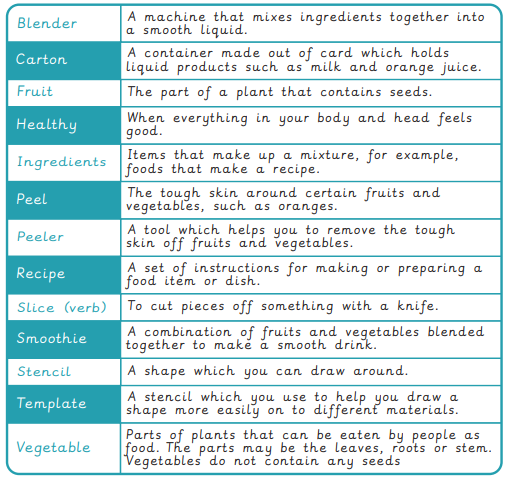 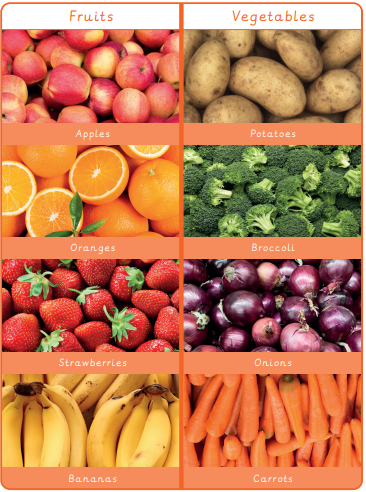 Key knowledgeKey knowledgeKey knowledge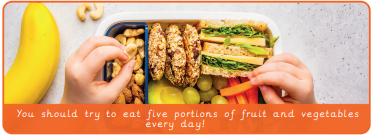 How to make a smoothieCut your fruit and vegetablesAdd them to the blender with your favourite milk or juice.Blend until smoothHow to make a smoothieCut your fruit and vegetablesAdd them to the blender with your favourite milk or juice.Blend until smooth